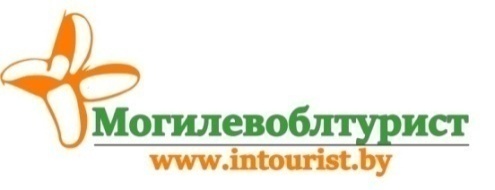 Чарующая Грузия ЭКСТРАМинск – Могилев – Тбилиси – Мцхета–  Вардзия – Боржоми – Батуми– Кобулети (отдых на море) – Сатаплия – Тбилиси – Могилев – Минск Экскурсии + Отдых на море (8 ночей)
16 дней/15 ночей Программа тура1 день Отправление из Минска, Могилева. Транзит по территории Беларуси и России. Ночной переезд.2 день  Транзит по территории РФ.(При себе иметь небольшую сумму российских денег на обеды, ужины).
Ночлег в транзитном отеле на территории РФ. Отдых.3 день Завтрак. Ранний выезд из отеля. Транзит по территории России. Пересечение российско-грузинской границы. Экскурсия по военно-грузинской дороге. Военно-Грузинская дорога – это одна из самых красивых дорог на Кавказе, да и вообще в мире! Этот путь – по "Дарьяльскму ущелью"– Дарьяльская Дорога по лощинам рек Терека и Арагви - известен с давнего времени. Здесь нет повторений - сплошное чередование контрастных красочных ландшафтов, начиная от долин с зеленью садов и виноградников на высоте 150 метров над уровнем моря, и заканчивая величавыми горными вершинами, поднимающимися выше 5000 метров. Дорога вьется по правому берегу Куры. Далее Вас ждёт праздничный ужин с множеством национальных блюд в колоритном грузинском ресторане, расположенном в Тбилиси   с дегустацией грузинского вина. Заселение в отель Тбилиси. Ночлег в отеле. 4 день Завтрак. Отправление в Батуми. Экскурсия по Батуми. Батуми – это туристический и индустриальный город. В настоящее время он дышит современностью, хотя в нем и сохранились древние памятники культуры и архитектуры. Батуми – столица грузинской республики Аджария. Батумский бульвар проходит вдоль набережной, парка и пляжа. На Алфавитной башне высотой 130 метров с надписями на грузинском языке находится смотровая площадка с видом на море. В Cтаром городе можно увидеть множество реконструированных зданий XIX века.Отправление на море в Кобулети. Заселение в отель. Ужин.5 - 10 день Отдых на море. 11 день Завтрак. Выселение из отеля. Экскурсия в Сатаплию. Посещение Пещер Сатаплия (вх.билет от 18 лари). Сатаплия — это не только красивая карстовая пещера, но и целый заповедник с множеством интересных уголков. Основными достопримечательностями здесь считаются следы динозавров, которым примерно 150 миллионов лет, карстовая пещера Сатаплия, смотровая площадка над пропастью с прозрачным полом, Колхидский лес.  Кроме этого в заповеднике можно увидеть фигуры динозавров. Переезд в Боржоми. Экскурсия по Боржоми. Всемирно известный город-курорт Боржоми знаменит своими целебными водами.  Здесь под голубым куполом находится источник с настоящей боржомской водой. Она очень сильно отличается от бутылочной по вкусу, но это истинно натуральная и целебная вода. Посещение Центрального парка Боржоми, где расположены самые известные источники, аттракционы, фонтаны, лесные тропинки.Ужин. Ночлег в районе Боржоми (Ахалцихе). 12 день Завтрак. Выселение из отеля. Экскурсия в Вардзию (вх.билет в пещеры от 14 лари). Вардзия представляет собой рукотворный пещерный город в скале длинною около километра. Тянется он вдоль реки Куры и состоит из 600 комнат гармонично расположенных на 8-ми этажах. В этих помещениях когда-то были хорошо оборудованы библиотеки, кладовые, бани, медпункты, жилые комнаты, часовни. Также церкви и Успенский храм, который в будущем станет основой пещерного монастыря.Переезд в Тбилиси. Свободное время. Ужин в отеле. Ночлег.13 день Завтрак в отеле. Обзорная экскурсия в Тбилиси. Старый город, проспект Руставели - главная артерия города, площадь Свободы, святой храм Метехи, основанный в 13 веке, расположенный над Курой, рядом стоит памятник Вахтангу Горгасали (один из основоположников грузинской государственности), крепость «Нарикала» - душа Тбилиси, с крепостной стены открывается изумительный вид на весь город, мост Мира–«Хрустальный мост», является вторым в мире по сложности архитектуры и в ходит в 50 лучших мостов мира, прогулка по улице Шарден, которая знаменита своими уютными кафе, ресторанами, художественными галереями. Улица Шарден, Анчисхати - первый храм Тбилиси (начало VI в.), освященный в честь Рождества Пресвятой Богородицы, площадь театра Габриадзе. Экскурсия в г. Мцхета - древнюю столицу, колыбель христианства Грузии. Мцхета – древний город, первая столица Грузии. Основание города датируется пятым веком до нашей эры. Можно без преувеличения сказать, что здесь зарождалась грузинская цивилизация, о чем свидетельствуют достопримечательности Мцхета. Посетим действующий монастырь Джвари- жемчужину грузинской христианской архитектуры, являющийся как бы продолжением отвесной скалы, откуда открывается живописный вид на слияние двух рек Арагвы и Куры, красиво воспетых в произведениях Лермонтова и Пушкина. Храм Светицховели – один из главных храмов всей Грузии, кафедральный патриарший собор. Согласно легенде, под храмом хранится хитон Иисуса Христа – одна из величайших святынь христианского мира, благодаря этому Мцхету называют вторым Иерусалимом. Возвращение в Тбилиси. Ужин в отеле. Ночлег.         14 день  Утром завтрак в отеле и выезд из отеля. Прохождение границы. Ночлег в отеле.15 день  Завтрак. Транзит по территории РФ. Ночлег в отеле.16 день  Завтрак. Ранний выезд из отеля. Транзит по территории РФ и РБ. Прибытие в Могилев, Минск поздно вечером либо утром следующего дня в зависимости от дорожной ситуации.График и цены  на 2020Номер с балконом – доплата 10$В стоимость включено:услуги сопровождающего группу;3 ночлега в Тбилиси с завтраками и ужинами;1 ночлег в районе Боржоми с завтраком и ужином;7 ночей на море в Кобулети; питание (в зависимости от выбранного типа); праздничный ужин  с грузинскими блюдами и вином в национальном  ресторане по приезду в Тбилиси;обзорная экскурсия по г. Тбилиси; обзорная экскурсия в Мцхета;экскурсия в Боржоми; экскурсия в пещерный город Вардзия;экскурсия в Батуми;экскурсия в Сатаплию; экскурсия по Военно-Грузинской дороге.Оплачивается дополнительно:медицинская страховка – 5 долларов США в бел. руб. по курсу НБРБ на день оплаты  (для людей старше 65 лет стоимость страховки  - 14$);личные расходы;транспортный пакет (проезд до Грузии и обратно + 3 транзитных ночлега с завтраками) - 130$ в белорусских рублях по курсу; туристическая услуга 40,00 BYN;вх. билет в Сатаплию - от 18 лари;вх. билет в Вардзию - от 14 лари; номер с балконом - 10 у.е. ДатаЦена на 1 чел. с проживанием в Кобулети мини-гостиница «Агмашенебели, 406»Цена на 1 чел. с проживанием в Кобулети мини-гостиница «Агмашенебели, 406»ДатаЗавтракиЗавтрак, обед и ужин28.05.2020320$340$07.06.2020330$350$17.06.2020340$360$27.06.2020340$360$07.07.2020350$370$17.07.2020350$370$27.07.2020350$370$06.08.2020350$370$16.08.2020340$360$26.08.2020340$360$05.09.2020330$350$15.09.2020330$350$